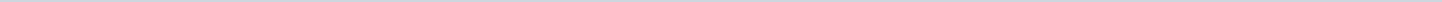 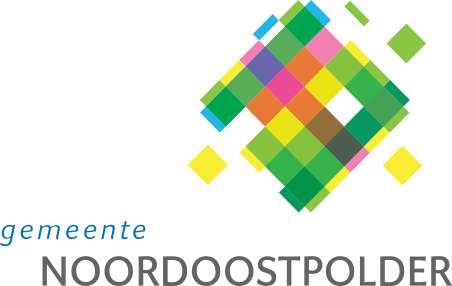 Gemeente NoordoostpolderAangemaakt op:Gemeente Noordoostpolder29-03-2024 13:33Politieke vragen2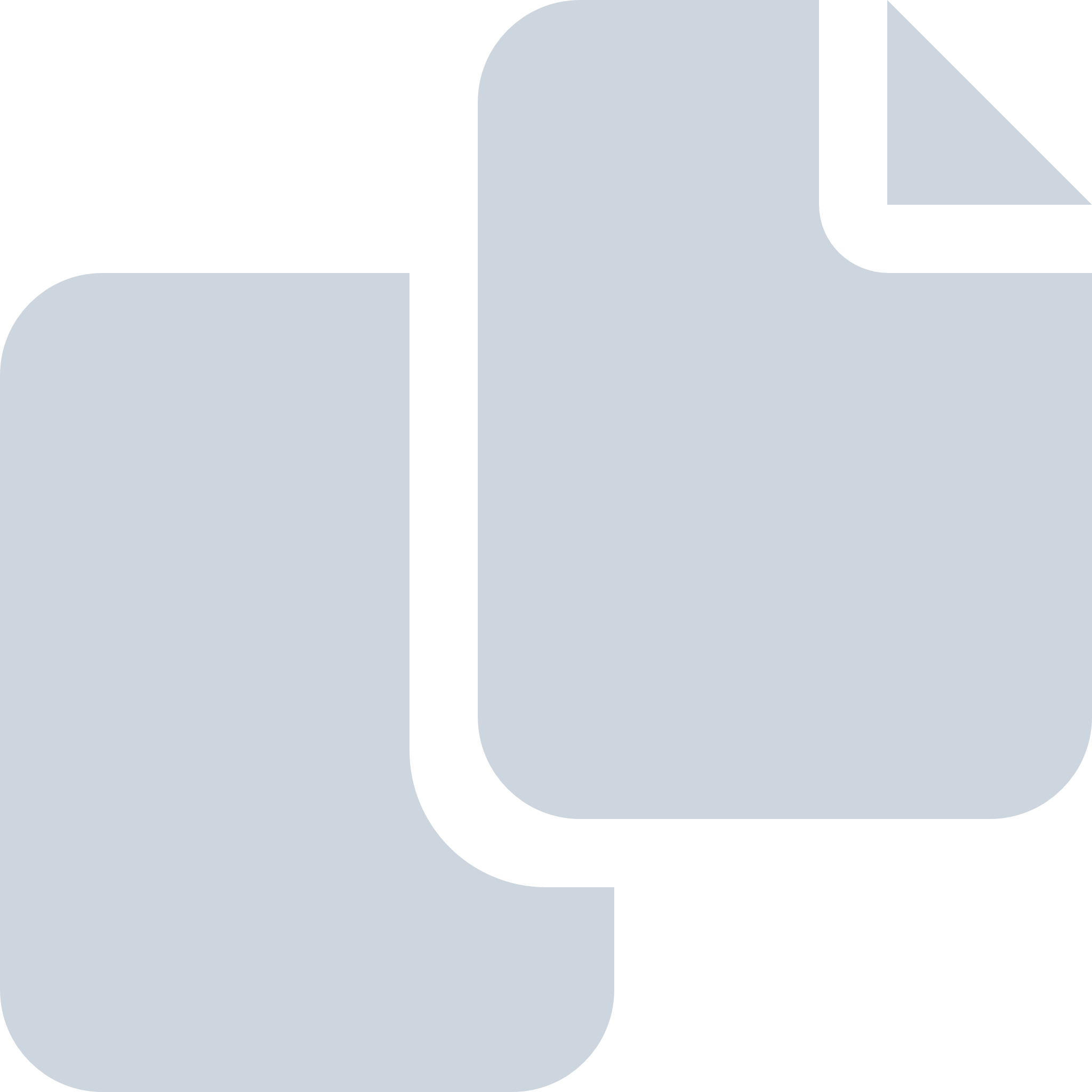 Periode: juni 2017#Naam van documentPub. datumInfo1.ONS over financiën Centrumplan02-06-2017PDF,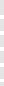 633,17 KB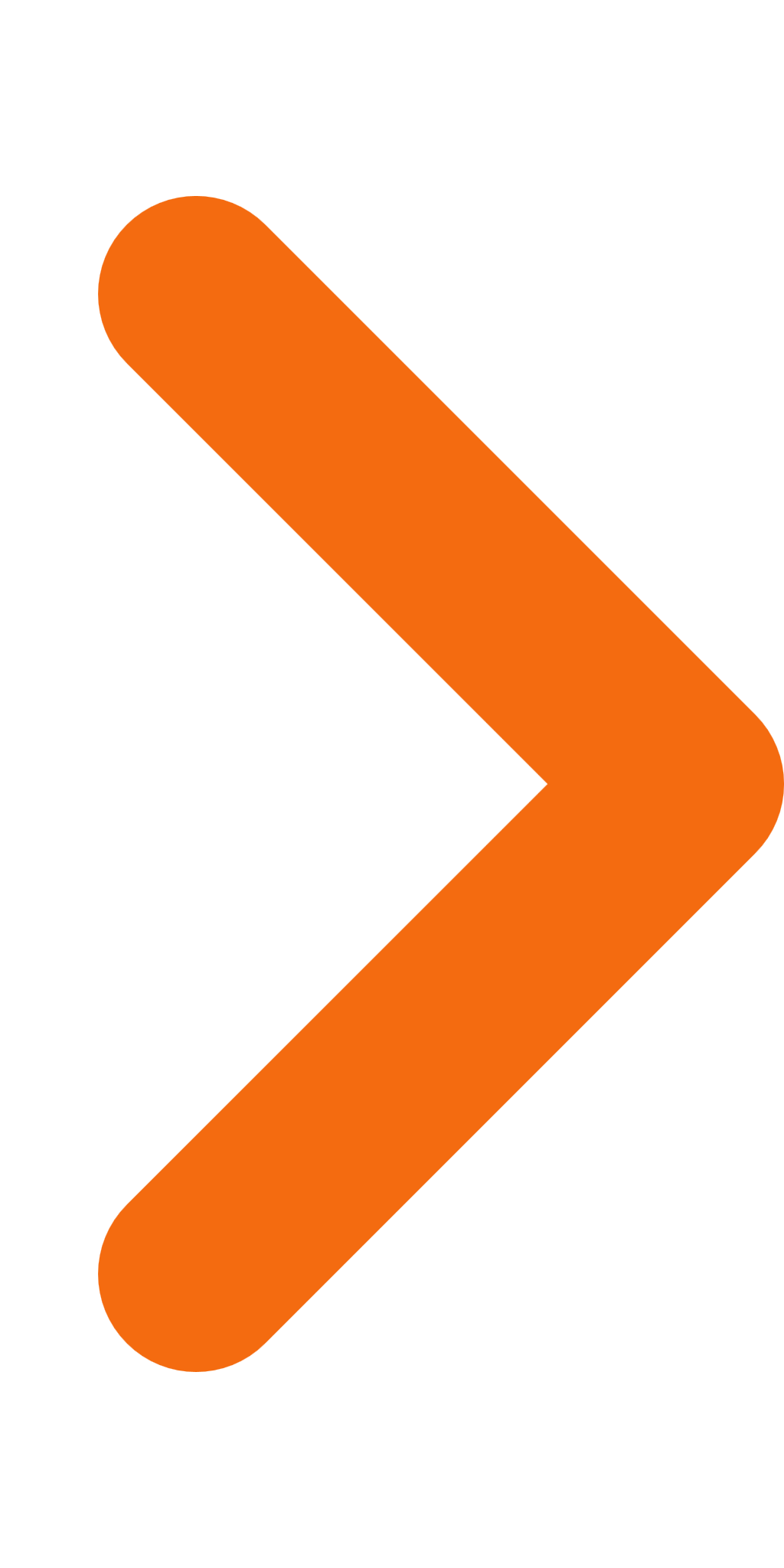 2.CU-SGP over AvA Enexis14-06-2017PDF,55,75 KB